ФЕДЕРАЛЬНОЕ АГЕНТСТВО ЖЕЛЕЗНОДОРОЖНОГО ТРАНСПОРТА Федеральное государственное бюджетное образовательное учреждение высшего образования«Петербургский государственный университет путей сообщения Императора Александра I»(ФГБОУ ВО ПГУПС)Кафедра «Вагоны и вагонное хозяйство»РАБОЧАЯ  ПРОГРАММАдисциплины«ЭЛЕКТРИЧЕСКОЕ ОБОРУДОВАНИЕ ВАГОНОВ» (Б1.В.ОД.7)для специальности 23.05.03 «Подвижной состав железных дорог» по специализации «Технология производства и ремонта подвижного состава»Форма обучения -  очнаяКвалификация выпускника – инженер путей сообщенияСанкт-Петербург2018 г.ЛИСТ СОГЛАСОВАНИЙ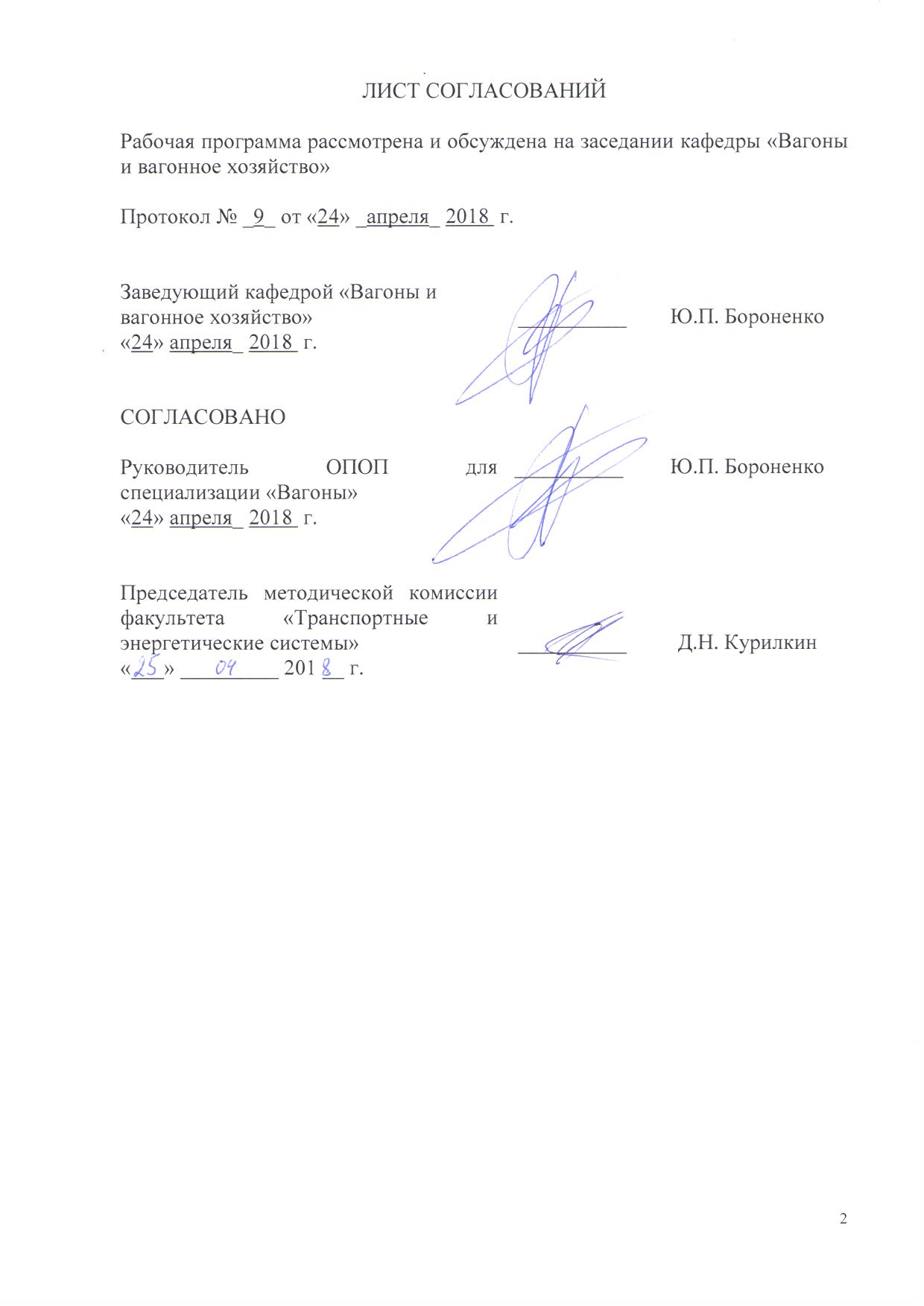 Рабочая программа рассмотрена и обсуждена на заседании кафедры «Вагоны и вагонное хозяйство»Протокол № _9_ от «24» _апреля_ 2018  г.1 Цели и задачи дисциплиныРабочая программа составлена в соответствии с ФГОС ВО, утвержденным «17» 10 ., приказ № 1295, по направлению 23.05.03 «Подвижной состав железных дорог», по дисциплине «Электрическое оборудование вагонов».Целью изучения дисциплины «Электрическое оборудование вагонов» является формирование у студентов комплекса знаний о электрооборудовании пассажирских вагонов и основных применениях электромашинных генераторов и преобразователей, аккумуляторов и статических преобразователей в пассажирских вагонах. Показать общие принципы электроснабжения потребителей в вагонах и серийные комплексы оборудования этого назначения и комплексы электроснабжения пассажирских вагонов нового поколения, а также рассмотреть основные потребители электрической энергии в пассажирских вагонах: электроосвещение, электроприводы	механизмов, электронагревательные устройства и приборы. Общие соображения для системного проектирования электрооборудования пассажирских вагонов, для оценки эксплуатационной надежности электрооборудования и системы средств объективных методов контроля и диагностирования.Для достижения поставленных целей решаются следующие задачи:- формирование у студентов теоретических знаний о электрооборудовании пассажирских вагонов;- формирование у студентов теоретических знаний о комплексах электроснабжения пассажирских вагонов;- обучение студентов навыкам расчета и выбора электроприводов вагонных механизмов, освещения пассажирских вагонов;- обучение студентов навыкам расчета мощности электрического отопления пассажирских вагонов, электрических нагревательных приборов пассажирских вагонов.2 Перечень планируемых результатов обучения по дисциплине, соотнесенных с планируемыми результатами освоения основной профессиональной образовательной программыПланируемыми результатами обучения по дисциплине являются: приобретение знаний, умений, навыков и/или опыта деятельности.В результате освоения дисциплины обучающийся должен:ЗНАТЬ основные требования к электродвигателям привода технологических установок; условия эксплуатации, методы выбора типа и мощности электропривода; аппаратуру управления и защиты, элементы  схем  электрического управления; элементы механики и проектирования электропривода, механические свойства электродвигателей и способы регулирования частоты их вращения; формы электрификации технологических установок;УМЕТЬ выбирать тип, режим работы и мощность электропривода для заданного типа вагона;ВЛАДЕТЬ основами механики и методами выбора мощности и режима работы электропривода технологических установок; способами регулирования скорости вращения и автоматического управления электроприводами.В результате освоения дисциплины обучающийся должен обладать следующими профессиональными компетенциями (ПК):- готовность к организации проектирования подвижного состава, способностью разрабатывать кинематические схемы  машин   и  механизмов, определять параметры их силовых приводов, подбирать электрические  машины для типовых механизмов и машин, обосновывать выбор типовых передаточных механизмов к конкретным машинам, владением основами механики и методами выбора мощности, элементной базы и режима работы электропривода технологических установок, владением технологиями разработки конструкторской документации, эскизных, технических и рабочих проектов элементов подвижного состава и машин, нормативно-технических документов с использованием компьютерных  технологий (ПК-18);- способностью демонстрировать знания технологических процессов  по производству и ремонту подвижного состава, проектировать технологические процессы, в том числе с использованием современных программных продуктов, машиностроительного производства, предприятий по производству и ремонту подвижного состава, разрабатывать соответствующую технологическую документацию, оценивать эффективность принятых технологических решений, планировать эксперимент, проводить анализ математических моделей технических объектов и технологических процессов  с использованием аналитических и численных методов, владением методами технологической подготовки производства, методами обработки основных поверхностей. методами изготовления типовых деталей подвижного состава, методами контроля и диагностики технического состояния подвижного состава, оптимизации вариантов построения технологических процессов и оборудования (ПСК-4.2).3 Место дисциплины в структуре основной профессиональной образовательной программыДисциплина «Электрическое оборудование вагонов» (Б1.В.ОД.7) относится к вариативной части.4 Объем дисциплины и виды учебной работыДля очной формы обучения: Примечания: «Форма контроля знаний» – экзамен (Э), зачет (З), курсовой проект (КП), курсовая работа (КР), контрольная работа (КЛР).5 Содержание и структура дисциплины5.1 Содержание разделов дисциплины5.2 Разделы дисциплины и виды занятийДля очной формы обучения6 Перечень учебно-методического обеспечения для самостоятельной работы, обучающихся по дисциплине7 Фонд оценочных средств для проведения текущего контроля успеваемости и промежуточной аттестации, обучающихся по дисциплинеФонд оценочных средств по дисциплине «Электрическое оборудование вагонов» является неотъемлемой частью рабочей программы и представлен отдельным документом, рассмотренным на заседании кафедры «Вагоны и вагонное хозяйство» и утвержденным заведующим кафедрой.8 Перечень основной и дополнительной учебной литературы, нормативно-правовой документации и других изданий, необходимых для освоения дисциплины8.1 Перечень основной учебной литературы, необходимой для освоения дисциплины1. Ю.И. Комаров Электрические машины и электропривод (в четырех частях). Часть II. Электрические приводы, устройства и системы вагонов. -  С.-Петербург, ПГУПС, 2004. -  60 с.2. В.П. Егоров. Устройство и эксплуатация пассажирских вагонов. Учебное пособие 2-е изд., перераб. и доп. -М.: УМЦ МПС России, 2004. - 336 с., ил.3. Ю.И. Комаров. Электрооборудование пассажирских вагонов локомотивной тяги нового поколения. Сб. науч. ст.: Подвижной состав 21 века: идеи, требования, проекты. -  СПб.: ПГУПС, 2001, с. 114 -  123. Перечень дополнительной учебной литературы, необходимой для освоения  дисциплины1. Электрооборудование вагонов. А.Е. Зорохович и др. - М.: Транспорт, 1982. 367с.2. Ф.С. Шинкарев. Эффективность электрификации железных дорог России в современных условиях. 3. Экономика железных дорог, № 5, 2002 г.3. Л.С. Беляев, О.В. Марченко и С.П. Филлипов. Энергетика мира как фактор устойчивого развития. Энергия: экономика, техника,   экология. № 11, 2001 г.4. G/ Graner. Модульная система электроснабжения пассажирских вагонов. Железные дороги мира -  2000, № 6.5.Лоренц л. Состояние и направления дальнейшего развития в сфере разработки, производства и применения  силовых полупроводниковых приборов. Электротехника. № 12, 2001 г. и № 3, 2002  г.6. Будасов Б.К. Преобразователи для электроснабжения пассажирских вагонов повышенной комфортности на базе унифицированных модулей. Электротехника. № 1, 2001г.7. Кузькин В.И. и др. Комплект преобразователей напряжения для установок кондиционирования воздуха в отечественных пассажирских вагонах. Электротехника. № 9, 2001г.8. H.-J. Humbert. Электромагнитная совместимость подвижного состава. Железные дороги мира -  2001, № 11.9. С. Brunner. Математическое моделирование энергопотребления пассажирских  поездов. Железные  дороги мира-2000, № 3.10. А.С. Лященко и др. Повышение эффективности использования мощности энергетической установки тепловоза с системой энергоснабжения поезда. Вестник ВНИИЖТ 1/2000.11. Ю.И. Комаров, Ю.Г. Путин. Системы электроснабжения современных пассажирских вагонов. Учебное пособие. - С.- Петербург: IК'УПС, 1997. 51с.12. Электроснабжение пассажирских вагонов. Методические рекомендации. Ю.И. Комаров и Ю.Г. Путин. - С.- Петербург: ПИИЖТ, 1992. 25с.13. Терешкин Л.В. Приводы генераторов пассажирских вагонов.  - М.: Транспорт, 1990. 152с.14. Типовые расчеты электронагревательных приборов в железнодорожных  вагонах./ Методические указания для КПиДП  Комаров Ю.И. -  Л.: ЛИИЖТ, 1984. 22с.15. Определение характеристик современных комплексов электроснабжения пассажирских вагонов и их элементов. Методические. указания по лаб. работам. /Комаров Ю.И. -Л.: ЛИИЖТ, 1986. 24с.16. В.А. Власов, А.А. Реморов, Е.Т. Чернов. Выбор основного электрооборудования и сети электроснабжения пассажирских вагонов. Методические  указания к курсовому проекту. -М.: МИИТ, 1979. 47с.17. Справочник по электроснабжению и электрооборудованию (в двух томах). / Под общей ред. А.А. Фёдорова.  -  М.:  Энергоатомиздат, 1986.18. ВАГОНЫ: проектирование, устройство и методы испытаний. / Под ред. Л.Д. Кузьмича. -М.: Машиностроение, 1978.  376с.19. Концепция развития комплексной системы технического обслуживания и ремонта подвижного состава с учетом технического состояния оборудования при применении средств технического диагностирования. ВНИИЖТ. -  М.: 1999, с.19.20. Ю.И. Комаров. Техническое обслуживание электрооборудования вагонов. Методические рекомендации для ФПК. - Л.: ЛИИЖТ, 1987. - 41 с.21. Методические рекомендации. Электроснабжение пассажирских вагонов. Ю.И. Комаров и Ю.Г. Путин. -С.- Петербург: ПИИЖТ, 1992. 25с.22. Методические указания для выполнения курсового проекта и дипломного проекта. Типовые расчеты электронагревательных приборов в железнодорожных вагонах./ Комаров Ю.И. -Л.: ЛИИЖТ, 1984. 22с.23. Методические указания по лабораторным работам. Определение характеристик современных комплексов электроснабжения пассажирских вагонов и их элементов. /Комаров Ю.И. -Л.: ЛИИЖТ, 1986. 24с.24. Методические указания к курсовому проекту. В.А. Власов, А.А. Реморов, Е.Т. Чернов. Выбор основного электрооборудования и сети электроснабжения пассажирских  вагонов.-М.: МИИТ, 1979. 47с.Перечень нормативно-правовой документации, необходимой для освоения дисциплины1. Правила технической эксплуатации железных дорог Российской Федерации. Утв. приказом Минтранса России от 21 декабря 2010 г. № 286.-  255 с.2. 055 ПКБ ЦЛ-2010 РД Вагоны пассажирские. Руководство по деповскому ремонту. Утв. Распоряжением ОАО «РЖД» № 909р от 10 мая 2010 г. - 260 с.3. 056 ПКБЦЛ-2010 РК Вагоны пассажирские. Руководство по капитальному ремонту (КР-1).  Утв.  Распоряжением  ОАО  «РЖД»  №  909р от 10 мая 2010 г.  -255   с.4. 060 ПКБ ЦЛ-2014 РД Вагоны двухэтажные пассажирские. Руководство по деповскому и капитальному (КР-1) ремонтам. Утв. Вице­ президентом ОАО «РЖД» М.П. Акуловым 24 ноября 2014 г. - 205 с.5. 023 ПКБ ЦЛ-2010 РЭ Руководство по техническому обслуживанию и текущему ремонту. Утв. Первым вице-президентом ОАО«РЖД» В.Н. Морозовым 16 ноября 2011 г. - 297 с.6. РД 32 ЦВ 112-2011 Руководящий документ. Техническое обслуживание ТО-1 пассажирских вагонов на пунктах технического обслуживания железных дорог ОАО «РЖД». Утв. Распоряжением Вице­ президента ОАО «РЖД» В.Б. Воробьёвым №13р 12 января 2012 г. - 149 с.7. РД 32 ЦЛ 034-2010 Руководство по эксплуатации электрооборудования пассажирских вагонов. Утв. Советом по железнодорожному транспорту государств-участников Содружества (протокол от 18-19 мая 201 lг.  № 54)- 52 с.8. 030 ПКБ ЦЛ-03 РК Электрическое оборудование пассажирских вагонов.    Руководство    по   ремонту.    Утв.    Заместителем   начальника Департамента	дальних пассажирских	перевозок ОАО«РЖД»	В.С. Фетисовым 29 декабря 2004 г. - 511 с.9 Перечень ресурсов информационно-телекоммуникационной сети «Интернет», необходимых для освоения дисциплиныЛичный кабинет обучающегося и электронная информационно-образовательная среда. [Электронный ресурс]. – Режим доступа: http://sdo.pgups.ru/  (для доступа к полнотекстовым документам требуется авторизация).  2. 	Электронно-библиотечная система ibooks.ru [Электронный ресурс]. Режим доступа:  http://ibooks.ru/ — Загл. с экрана.3.	Электронно-библиотечная система ЛАНЬ [Электронный ресурс]. Режим доступа:  https://e.lanbook.com/books — Загл. с экрана.4. Сайт ОАО «РЖД», режим доступа  www.RZD.ru. 10 Методические указания для обучающихся по освоению дисциплиныПорядок изучения дисциплины следующий:Освоение разделов дисциплины производится в порядке, приведенном в разделе 5 «Содержание и структура дисциплины». Обучающийся должен освоить все разделы дисциплины с помощью учебно-методического обеспечения, приведенного в разделах 6, 8 и 9 рабочей программы. Для формирования компетенций обучающийся должен представить выполненные типовые контрольные задания или иные материалы, необходимые для оценки знаний, умений, навыков и (или) опыта деятельности, предусмотренные текущим контролем (см. фонд оценочных средств по дисциплине).По итогам текущего контроля по дисциплине, обучающийся должен пройти промежуточную аттестацию (см. фонд оценочных средств по дисциплине).11 Перечень информационных технологий, используемых при осуществлении образовательного процесса по дисциплине, включая перечень программного обеспечения иинформационных справочных системПеречень информационных технологий, используемых при осуществлении образовательного процесса по дисциплине «Электрическое оборудование вагонов»:технические средства (компьютерная техника и средства связи (персональные компьютеры, проектор, интерактивная доска, акустическая система и т.д.);методы обучения с использованием информационных технологий (компьютерное тестирование, демонстрация мультимедийных материалов, компьютерный лабораторный практикум и т.д.);перечень Интернет-сервисов и электронных ресурсов (поисковые системы, электронная почта, профессиональные, тематические чаты и форумы, онлайн-энциклопедии и справочники, электронные учебные и учебно-методические материалы).электронная информационно-образовательная среда Петербургского государственного университета путей сообщения Императора Александра I [Электронный ресурс]. Режим доступа:  http://sdo.pgups.ru.Дисциплина обеспечена необходимым комплектом лицензионного программного обеспечения, установленного на технических средствах, размещенных в специальных помещениях и помещениях для самостоятельной работы: операционная система Windows, MS Office.Кафедра «Вагоны и вагонное хозяйство» обеспечена необходимым комплектом лицензионного программного обеспечения:Microsoft Windows 7;Microsoft Word 2010;Microsoft Excel 2010;Microsoft PowerPoint 2010.12 Описание материально-технической базы, необходимой для осуществления образовательного процесса по дисциплинеМатериально-техническая база обеспечивает проведение всех видов учебных занятий, предусмотренных учебным планом по данной специальности и соответствует действующим санитарным и противопожарным нормам и правилам.Она включает в себя: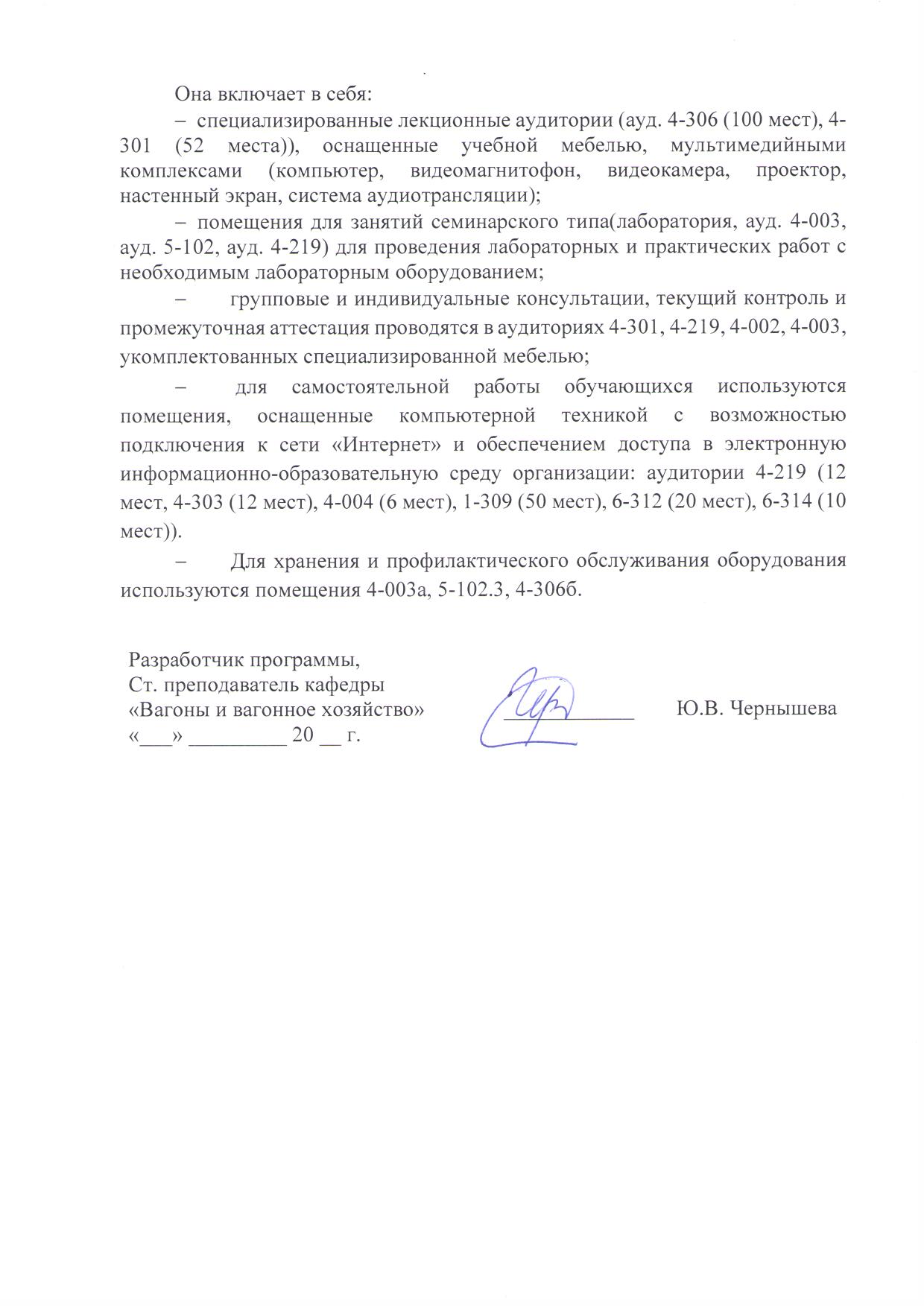 специализированные лекционные аудитории (ауд. 4-306 (100 мест), 4-301 (52 места)), оснащенные учебной мебелью, мультимедийными комплексами (компьютер, видеомагнитофон, видеокамера, проектор, настенный экран, система аудиотрансляции); помещения для занятий семинарского типа(лаборатория, ауд. 4-003, ауд. 5-102, ауд. 4-219) для проведения лабораторных и практических работ с необходимым лабораторным оборудованием;групповые и индивидуальные консультации, текущий контроль и промежуточная аттестация проводятся в аудиториях 4-301, 4-219, 4-002, 4-003, укомплектованных специализированной мебелью; для самостоятельной работы обучающихся используются помещения, оснащенные компьютерной техникой с возможностью подключения к сети «Интернет» и обеспечением доступа в электронную информационно-образовательную среду организации: аудитории 4-219 (12 мест, 4-303 (12 мест), 4-004 (6 мест), 1-309 (50 мест), 6-312 (20 мест), 6-314 (10 мест)).Для хранения и профилактического обслуживания оборудования используются помещения 4-003а, 5-102.3, 4-306б.Заведующий кафедрой «Вагоны ивагонное хозяйство»__________Ю.П. Бороненко«24» апреля_ 2018  г. СОГЛАСОВАНОРуководитель ОПОП для специализации «Технология производства и ремонта подвижного состава» «24» апреля_ 2018  г. __________Ю.П. БороненкоПредседатель методической комиссии факультета «Транспортные и энергетические системы»__________Д.Н. Курилкин«___» _________ 201 __ г.Вид учебной работыВсего часовСеместрВид учебной работыВсего часов6Контактная работа (по видам учебных занятий)В том числе:лекции (Л)практические занятия (ПЗ)лабораторные работы (ЛР)6432-326432-32Самостоятельная работа (СРС) (всего)2626Контроль5454Форма контроля знанийЭ, КРЭ, КРОбщая трудоемкость: час / з.е.144/4144/4№ п/пНаименование разделадисциплиныСодержание разделаВведение. Общие сведения об электрооборудовании пассажирских  вагонов.Понятие об электрических схемах.1.1 Общие сведения1.2 Назначение, расположение и условия работы электрооборудования1.3 Требования международного союза железных дорог к устройствам электроснабжения пассажирских вагонов1.4 Общие требования российских железных дорог к электрической части оборудования пассажирского вагона1.5 Техническое обслуживание и ремонт электрооборудования1.6 Понятие об электрических схемах.Электроприводы  вагонных механизмовОбщие  положения2.2 Расчет и выбор электроприводов вагонных  механизмов2.2.1 Конструктивное исполнение электродвигателя 2.2.2  Энергетические показатели, влияющие на выбор электродвигателя 2.2.3 Экономические показатели, влияющие на выбор электродвигателя 2.2.4 Нагрузка на вал электродвигателя 2.2.5 Расчетное значение мощности 2.3 Регулирование  производительности механизмов. 2.3.1 Регулирование частоты вращения ротора двигателей постоянного тока 2.3.2 Регулирование частоты вращения асинхронных короткозамкнутых  двигателейЭлектрическое освещение помещений  вагона3.1 Основные  понятия3.2 Источники освещения в пассажирских  вагонах3.2.1 Современные  источники света3.2.2 Электрические  светильники3.3 Размещение  светильников3.4 Нормирование, расчет и выбор освещенияЭлектронагревательные приборы, устройства и их ремонт4.1 Общие положения ремонта нагревательных приборов4.2 Расчет мощности электрического отопления4.3 Тепловые потери через ограждающую  поверхность  вагона4.4 Тепловые потери при инфильтрации конструкции и открывании дверей при посадке и высадке пассажиров4.5 Тепловая энергия, необходимая для подогрева  воздуха4.6 Тепловые  потери пассажиров4.7 Тепловые потери оборудования вагона от работающего оборудования4.8 Необходимая мощность энергии для расчетного теплового баланса4.9 Виды электрического отопления пассажирских  вагонов4.10 Жидкостное отопление с комбинированными  нагревателями4.11 Комбинированное электрическое  отопление4.12 Электрическое калориферное отопление4.13Расчет электрических нагревательных  приборов4.14 Методика расчета электрического отопления.Электроснабжение потребителей  пассажирскихвагонов5.1 Виды потребителей вагона.5.2 Принцип электроснабжения пассажирских вагонов. 5.2.1 Автономное электроснабжение. 5.2.2 Централизованное электроснабжение. 5.2.3 Комбинированное электроснабжение. 5.3 Основные разработчики комплексов электроснабжения.Комплексы электроснабжения6.1 Общие сведения6.2 Комплексы электроснабжения пассажирских  вагонов6.2.1 Комплексы электроснабжения пассажирских вагонов нового поколенияЭлектромашинные  генераторы пассажирских  вагонов7.1 Вагонные электромашинные генераторы7.2 Синхронные индукторные генераторы переменного тока7.3 Электромашинные преобразователиВагонные  аккумуляторы и их обслуживание8.1 Общие сведения8.2 Виды аккумуляторов8.4 Основные процессы на электродах аккумуляторов8.5 Характеристики аккумулятора как источника электрической энергии, химические процессы.8.6 Обслуживание аккумуляторных батарей.Вагонные статические преобразователи9.1 Общие сведения9.2 Выпрямительные устройства9.3 Блок электроснабжения вагона от высоковольтной поездной магистралиАвтоматическое управление в  электрооборудовании  вагонов10.1 Общие сведения10.2 Блок регулирования напряжения генератора10.3 Блок реле частоты10.4 Блок реле температуры10.5 Блок управления тиристорной защитойЭлектрооборудование установок кондиционирования воздуха11.1Общие сведения11.2 Сравнительная оценка электрооборудования вагонных установок кондиционирования воздухаРегулирование напряжения вагонных генераторов и сети освещения12.1Общие сведения12.2 Регуляторы напряжения генераторов, виды, принцип действия12.3 Принцип регулирования напряжения в сети освещения, виды регуляторов, принцип действияОсновные технологические процессы ремонта электрооборудования вагонов Общие сведения. Основные процессы ремонта электрооборудования вагонов в вагоноремонтных депо13.3 Методы диагностирования электротехнических устройств№п/пНаименование разделов дисциплиныЛПЗЛРСРС123456Введение. Общие сведения об электрооборудовании пассажирских  вагонов. Понятие об электрических схемах.2-22Электроприводы  вагонных механизмов2-42Электрическое освещение помещений  вагона2-42Электронагревательные приборы, устройства и их ремонт2-22Электроснабжение потребителей  пассажирских вагонов2-42Комплексы электроснабжения2-22Электромашинные генераторы пассажирских вагонов2-42Вагонные  аккумуляторы и их обслуживание4-42Вагонные статические преобразователи2--2Автоматическое управление в  электрооборудовании  вагонов4-42Электрооборудование установок кондиционирования воздуха2--2Регулирование напряжения вагонных генераторов и сети освещения2-22Основные технологические процессы ремонта электрооборудования вагонов 4--2Итого32-3226№п/пНаименование разделаПеречень учебно-методического обеспечения1Введение. Общие сведения об электрооборудовании пассажирских  вагонов.Понятие об электрических схемах.1.Ю.И. Комаров Электрические машины и электропривод (в четырех частях). ЧастьII. Электрические приводы, устройства и системы вагонов. - С.-Петербург, ПГУПС, 2004. -60   с.2. В.П. Егоров. Устройство и эксплуатация пассажирских вагонов. Учебное пособие 2-е изд., перераб. и доп. - М.: УМЦ МПС России, 2004. - 336 с., ил.3. Ю.И. Комаров. Электрооборудование пассажирских вагонов локомотивной тяги нового поколения. Сб. науч. ст.: Подвижной состав 21 века: идеи, требования, проекты. - СПб.: ПГУПС, 2001, с. 114 - 123.4. Электрооборудование вагонов. А.Е. Зорохович и др. -М.: Транспорт, 1982. 367с.5. Ю.И. Комаров, Ю.Г. Путин. Системы электроснабжения современных пассажирских вагонов. Учебное пособие. - С.- Петербург: ПГУПС, 1997. 51с.6. Электроснабжение пассажирских вагонов. Методические рекомендации. Ю.И. Комаров и Ю.Г. Путин. - С.- Петербург: ПИИЖТ, 1992. 25с.7. Типовые расчеты электронагревательных приборов в железнодорожных вагонах. Методические указания для КП и ДП. / Комаров Ю.И. - Л.: ЛИИЖТ, 1984. 22с.8. Определение характеристик современных комплексов электроснабжения пассажирских вагонов и их элементов. Методические. указания по лаб. работам. /Комаров Ю.И. -Л.: ЛИИЖТ, 1986. 24с.9. В.А. Власов, А.А. Реморов, Е.Т. Чернов. Выбор основного электрооборудования и сети электроснабжения пассажирских вагонов. Методические указания к курсовому проекту. -М.: МИИТ, 1979. 47с.10. Ю.И. Комаров. Техническое обслуживание электрооборудования вагонов. Методические рекомендации для ФПК. -Л.: ЛИИЖТ, 1987. -41 с.2Электроприводы  вагонных механизмов1.Ю.И. Комаров Электрические машины и электропривод (в четырех частях). ЧастьII. Электрические приводы, устройства и системы вагонов. - С.-Петербург, ПГУПС, 2004. -60   с.2. В.П. Егоров. Устройство и эксплуатация пассажирских вагонов. Учебное пособие 2-е изд., перераб. и доп. - М.: УМЦ МПС России, 2004. - 336 с., ил.3. Ю.И. Комаров. Электрооборудование пассажирских вагонов локомотивной тяги нового поколения. Сб. науч. ст.: Подвижной состав 21 века: идеи, требования, проекты. - СПб.: ПГУПС, 2001, с. 114 - 123.4. Электрооборудование вагонов. А.Е. Зорохович и др. -М.: Транспорт, 1982. 367с.5. Ю.И. Комаров, Ю.Г. Путин. Системы электроснабжения современных пассажирских вагонов. Учебное пособие. - С.- Петербург: ПГУПС, 1997. 51с.6. Электроснабжение пассажирских вагонов. Методические рекомендации. Ю.И. Комаров и Ю.Г. Путин. - С.- Петербург: ПИИЖТ, 1992. 25с.7. Типовые расчеты электронагревательных приборов в железнодорожных вагонах. Методические указания для КП и ДП. / Комаров Ю.И. - Л.: ЛИИЖТ, 1984. 22с.8. Определение характеристик современных комплексов электроснабжения пассажирских вагонов и их элементов. Методические. указания по лаб. работам. /Комаров Ю.И. -Л.: ЛИИЖТ, 1986. 24с.9. В.А. Власов, А.А. Реморов, Е.Т. Чернов. Выбор основного электрооборудования и сети электроснабжения пассажирских вагонов. Методические указания к курсовому проекту. -М.: МИИТ, 1979. 47с.10. Ю.И. Комаров. Техническое обслуживание электрооборудования вагонов. Методические рекомендации для ФПК. -Л.: ЛИИЖТ, 1987. -41 с.3Электрическое освещение помещений  вагона1.Ю.И. Комаров Электрические машины и электропривод (в четырех частях). ЧастьII. Электрические приводы, устройства и системы вагонов. - С.-Петербург, ПГУПС, 2004. -60   с.2. В.П. Егоров. Устройство и эксплуатация пассажирских вагонов. Учебное пособие 2-е изд., перераб. и доп. - М.: УМЦ МПС России, 2004. - 336 с., ил.3. Ю.И. Комаров. Электрооборудование пассажирских вагонов локомотивной тяги нового поколения. Сб. науч. ст.: Подвижной состав 21 века: идеи, требования, проекты. - СПб.: ПГУПС, 2001, с. 114 - 123.4. Электрооборудование вагонов. А.Е. Зорохович и др. -М.: Транспорт, 1982. 367с.5. Ю.И. Комаров, Ю.Г. Путин. Системы электроснабжения современных пассажирских вагонов. Учебное пособие. - С.- Петербург: ПГУПС, 1997. 51с.6. Электроснабжение пассажирских вагонов. Методические рекомендации. Ю.И. Комаров и Ю.Г. Путин. - С.- Петербург: ПИИЖТ, 1992. 25с.7. Типовые расчеты электронагревательных приборов в железнодорожных вагонах. Методические указания для КП и ДП. / Комаров Ю.И. - Л.: ЛИИЖТ, 1984. 22с.8. Определение характеристик современных комплексов электроснабжения пассажирских вагонов и их элементов. Методические. указания по лаб. работам. /Комаров Ю.И. -Л.: ЛИИЖТ, 1986. 24с.9. В.А. Власов, А.А. Реморов, Е.Т. Чернов. Выбор основного электрооборудования и сети электроснабжения пассажирских вагонов. Методические указания к курсовому проекту. -М.: МИИТ, 1979. 47с.10. Ю.И. Комаров. Техническое обслуживание электрооборудования вагонов. Методические рекомендации для ФПК. -Л.: ЛИИЖТ, 1987. -41 с.4Электронагревательные приборы, устройства и их ремонт1.Ю.И. Комаров Электрические машины и электропривод (в четырех частях). ЧастьII. Электрические приводы, устройства и системы вагонов. - С.-Петербург, ПГУПС, 2004. -60   с.2. В.П. Егоров. Устройство и эксплуатация пассажирских вагонов. Учебное пособие 2-е изд., перераб. и доп. - М.: УМЦ МПС России, 2004. - 336 с., ил.3. Ю.И. Комаров. Электрооборудование пассажирских вагонов локомотивной тяги нового поколения. Сб. науч. ст.: Подвижной состав 21 века: идеи, требования, проекты. - СПб.: ПГУПС, 2001, с. 114 - 123.4. Электрооборудование вагонов. А.Е. Зорохович и др. -М.: Транспорт, 1982. 367с.5. Ю.И. Комаров, Ю.Г. Путин. Системы электроснабжения современных пассажирских вагонов. Учебное пособие. - С.- Петербург: ПГУПС, 1997. 51с.6. Электроснабжение пассажирских вагонов. Методические рекомендации. Ю.И. Комаров и Ю.Г. Путин. - С.- Петербург: ПИИЖТ, 1992. 25с.7. Типовые расчеты электронагревательных приборов в железнодорожных вагонах. Методические указания для КП и ДП. / Комаров Ю.И. - Л.: ЛИИЖТ, 1984. 22с.8. Определение характеристик современных комплексов электроснабжения пассажирских вагонов и их элементов. Методические. указания по лаб. работам. /Комаров Ю.И. -Л.: ЛИИЖТ, 1986. 24с.9. В.А. Власов, А.А. Реморов, Е.Т. Чернов. Выбор основного электрооборудования и сети электроснабжения пассажирских вагонов. Методические указания к курсовому проекту. -М.: МИИТ, 1979. 47с.10. Ю.И. Комаров. Техническое обслуживание электрооборудования вагонов. Методические рекомендации для ФПК. -Л.: ЛИИЖТ, 1987. -41 с.5Электроснабжение потребителей  пассажирскихвагонов1.Ю.И. Комаров Электрические машины и электропривод (в четырех частях). ЧастьII. Электрические приводы, устройства и системы вагонов. - С.-Петербург, ПГУПС, 2004. -60   с.2. В.П. Егоров. Устройство и эксплуатация пассажирских вагонов. Учебное пособие 2-е изд., перераб. и доп. - М.: УМЦ МПС России, 2004. - 336 с., ил.3. Ю.И. Комаров. Электрооборудование пассажирских вагонов локомотивной тяги нового поколения. Сб. науч. ст.: Подвижной состав 21 века: идеи, требования, проекты. - СПб.: ПГУПС, 2001, с. 114 - 123.4. Электрооборудование вагонов. А.Е. Зорохович и др. -М.: Транспорт, 1982. 367с.5. Ю.И. Комаров, Ю.Г. Путин. Системы электроснабжения современных пассажирских вагонов. Учебное пособие. - С.- Петербург: ПГУПС, 1997. 51с.6. Электроснабжение пассажирских вагонов. Методические рекомендации. Ю.И. Комаров и Ю.Г. Путин. - С.- Петербург: ПИИЖТ, 1992. 25с.7. Типовые расчеты электронагревательных приборов в железнодорожных вагонах. Методические указания для КП и ДП. / Комаров Ю.И. - Л.: ЛИИЖТ, 1984. 22с.8. Определение характеристик современных комплексов электроснабжения пассажирских вагонов и их элементов. Методические. указания по лаб. работам. /Комаров Ю.И. -Л.: ЛИИЖТ, 1986. 24с.9. В.А. Власов, А.А. Реморов, Е.Т. Чернов. Выбор основного электрооборудования и сети электроснабжения пассажирских вагонов. Методические указания к курсовому проекту. -М.: МИИТ, 1979. 47с.10. Ю.И. Комаров. Техническое обслуживание электрооборудования вагонов. Методические рекомендации для ФПК. -Л.: ЛИИЖТ, 1987. -41 с.6Комплексы электроснабжения1.Ю.И. Комаров Электрические машины и электропривод (в четырех частях). ЧастьII. Электрические приводы, устройства и системы вагонов. - С.-Петербург, ПГУПС, 2004. -60   с.2. В.П. Егоров. Устройство и эксплуатация пассажирских вагонов. Учебное пособие 2-е изд., перераб. и доп. - М.: УМЦ МПС России, 2004. - 336 с., ил.3. Ю.И. Комаров. Электрооборудование пассажирских вагонов локомотивной тяги нового поколения. Сб. науч. ст.: Подвижной состав 21 века: идеи, требования, проекты. - СПб.: ПГУПС, 2001, с. 114 - 123.4. Электрооборудование вагонов. А.Е. Зорохович и др. -М.: Транспорт, 1982. 367с.5. Ю.И. Комаров, Ю.Г. Путин. Системы электроснабжения современных пассажирских вагонов. Учебное пособие. - С.- Петербург: ПГУПС, 1997. 51с.6. Электроснабжение пассажирских вагонов. Методические рекомендации. Ю.И. Комаров и Ю.Г. Путин. - С.- Петербург: ПИИЖТ, 1992. 25с.7. Типовые расчеты электронагревательных приборов в железнодорожных вагонах. Методические указания для КП и ДП. / Комаров Ю.И. - Л.: ЛИИЖТ, 1984. 22с.8. Определение характеристик современных комплексов электроснабжения пассажирских вагонов и их элементов. Методические. указания по лаб. работам. /Комаров Ю.И. -Л.: ЛИИЖТ, 1986. 24с.9. В.А. Власов, А.А. Реморов, Е.Т. Чернов. Выбор основного электрооборудования и сети электроснабжения пассажирских вагонов. Методические указания к курсовому проекту. -М.: МИИТ, 1979. 47с.10. Ю.И. Комаров. Техническое обслуживание электрооборудования вагонов. Методические рекомендации для ФПК. -Л.: ЛИИЖТ, 1987. -41 с.7Электромашинные  генераторы пассажирских  вагонов1.Ю.И. Комаров Электрические машины и электропривод (в четырех частях). ЧастьII. Электрические приводы, устройства и системы вагонов. - С.-Петербург, ПГУПС, 2004. -60   с.2. В.П. Егоров. Устройство и эксплуатация пассажирских вагонов. Учебное пособие 2-е изд., перераб. и доп. - М.: УМЦ МПС России, 2004. - 336 с., ил.3. Ю.И. Комаров. Электрооборудование пассажирских вагонов локомотивной тяги нового поколения. Сб. науч. ст.: Подвижной состав 21 века: идеи, требования, проекты. - СПб.: ПГУПС, 2001, с. 114 - 123.4. Электрооборудование вагонов. А.Е. Зорохович и др. -М.: Транспорт, 1982. 367с.5. Ю.И. Комаров, Ю.Г. Путин. Системы электроснабжения современных пассажирских вагонов. Учебное пособие. - С.- Петербург: ПГУПС, 1997. 51с.6. Электроснабжение пассажирских вагонов. Методические рекомендации. Ю.И. Комаров и Ю.Г. Путин. - С.- Петербург: ПИИЖТ, 1992. 25с.7. Типовые расчеты электронагревательных приборов в железнодорожных вагонах. Методические указания для КП и ДП. / Комаров Ю.И. - Л.: ЛИИЖТ, 1984. 22с.8. Определение характеристик современных комплексов электроснабжения пассажирских вагонов и их элементов. Методические. указания по лаб. работам. /Комаров Ю.И. -Л.: ЛИИЖТ, 1986. 24с.9. В.А. Власов, А.А. Реморов, Е.Т. Чернов. Выбор основного электрооборудования и сети электроснабжения пассажирских вагонов. Методические указания к курсовому проекту. -М.: МИИТ, 1979. 47с.10. Ю.И. Комаров. Техническое обслуживание электрооборудования вагонов. Методические рекомендации для ФПК. -Л.: ЛИИЖТ, 1987. -41 с.8Вагонные  аккумуляторы и их обслуживание1.Ю.И. Комаров Электрические машины и электропривод (в четырех частях). ЧастьII. Электрические приводы, устройства и системы вагонов. - С.-Петербург, ПГУПС, 2004. -60   с.2. В.П. Егоров. Устройство и эксплуатация пассажирских вагонов. Учебное пособие 2-е изд., перераб. и доп. - М.: УМЦ МПС России, 2004. - 336 с., ил.3. Ю.И. Комаров. Электрооборудование пассажирских вагонов локомотивной тяги нового поколения. Сб. науч. ст.: Подвижной состав 21 века: идеи, требования, проекты. - СПб.: ПГУПС, 2001, с. 114 - 123.4. Электрооборудование вагонов. А.Е. Зорохович и др. -М.: Транспорт, 1982. 367с.5. Ю.И. Комаров, Ю.Г. Путин. Системы электроснабжения современных пассажирских вагонов. Учебное пособие. - С.- Петербург: ПГУПС, 1997. 51с.6. Электроснабжение пассажирских вагонов. Методические рекомендации. Ю.И. Комаров и Ю.Г. Путин. - С.- Петербург: ПИИЖТ, 1992. 25с.7. Типовые расчеты электронагревательных приборов в железнодорожных вагонах. Методические указания для КП и ДП. / Комаров Ю.И. - Л.: ЛИИЖТ, 1984. 22с.8. Определение характеристик современных комплексов электроснабжения пассажирских вагонов и их элементов. Методические. указания по лаб. работам. /Комаров Ю.И. -Л.: ЛИИЖТ, 1986. 24с.9. В.А. Власов, А.А. Реморов, Е.Т. Чернов. Выбор основного электрооборудования и сети электроснабжения пассажирских вагонов. Методические указания к курсовому проекту. -М.: МИИТ, 1979. 47с.10. Ю.И. Комаров. Техническое обслуживание электрооборудования вагонов. Методические рекомендации для ФПК. -Л.: ЛИИЖТ, 1987. -41 с.9Вагонные статические преобразователи1.Ю.И. Комаров Электрические машины и электропривод (в четырех частях). ЧастьII. Электрические приводы, устройства и системы вагонов. - С.-Петербург, ПГУПС, 2004. -60   с.2. В.П. Егоров. Устройство и эксплуатация пассажирских вагонов. Учебное пособие 2-е изд., перераб. и доп. - М.: УМЦ МПС России, 2004. - 336 с., ил.3. Ю.И. Комаров. Электрооборудование пассажирских вагонов локомотивной тяги нового поколения. Сб. науч. ст.: Подвижной состав 21 века: идеи, требования, проекты. - СПб.: ПГУПС, 2001, с. 114 - 123.4. Электрооборудование вагонов. А.Е. Зорохович и др. -М.: Транспорт, 1982. 367с.5. Ю.И. Комаров, Ю.Г. Путин. Системы электроснабжения современных пассажирских вагонов. Учебное пособие. - С.- Петербург: ПГУПС, 1997. 51с.6. Электроснабжение пассажирских вагонов. Методические рекомендации. Ю.И. Комаров и Ю.Г. Путин. - С.- Петербург: ПИИЖТ, 1992. 25с.7. Типовые расчеты электронагревательных приборов в железнодорожных вагонах. Методические указания для КП и ДП. / Комаров Ю.И. - Л.: ЛИИЖТ, 1984. 22с.8. Определение характеристик современных комплексов электроснабжения пассажирских вагонов и их элементов. Методические. указания по лаб. работам. /Комаров Ю.И. -Л.: ЛИИЖТ, 1986. 24с.9. В.А. Власов, А.А. Реморов, Е.Т. Чернов. Выбор основного электрооборудования и сети электроснабжения пассажирских вагонов. Методические указания к курсовому проекту. -М.: МИИТ, 1979. 47с.10. Ю.И. Комаров. Техническое обслуживание электрооборудования вагонов. Методические рекомендации для ФПК. -Л.: ЛИИЖТ, 1987. -41 с.10Автоматическое управление в  электрооборудовании  вагонов1.Ю.И. Комаров Электрические машины и электропривод (в четырех частях). ЧастьII. Электрические приводы, устройства и системы вагонов. - С.-Петербург, ПГУПС, 2004. -60   с.2. В.П. Егоров. Устройство и эксплуатация пассажирских вагонов. Учебное пособие 2-е изд., перераб. и доп. - М.: УМЦ МПС России, 2004. - 336 с., ил.3. Ю.И. Комаров. Электрооборудование пассажирских вагонов локомотивной тяги нового поколения. Сб. науч. ст.: Подвижной состав 21 века: идеи, требования, проекты. - СПб.: ПГУПС, 2001, с. 114 - 123.4. Электрооборудование вагонов. А.Е. Зорохович и др. -М.: Транспорт, 1982. 367с.5. Ю.И. Комаров, Ю.Г. Путин. Системы электроснабжения современных пассажирских вагонов. Учебное пособие. - С.- Петербург: ПГУПС, 1997. 51с.6. Электроснабжение пассажирских вагонов. Методические рекомендации. Ю.И. Комаров и Ю.Г. Путин. - С.- Петербург: ПИИЖТ, 1992. 25с.7. Типовые расчеты электронагревательных приборов в железнодорожных вагонах. Методические указания для КП и ДП. / Комаров Ю.И. - Л.: ЛИИЖТ, 1984. 22с.8. Определение характеристик современных комплексов электроснабжения пассажирских вагонов и их элементов. Методические. указания по лаб. работам. /Комаров Ю.И. -Л.: ЛИИЖТ, 1986. 24с.9. В.А. Власов, А.А. Реморов, Е.Т. Чернов. Выбор основного электрооборудования и сети электроснабжения пассажирских вагонов. Методические указания к курсовому проекту. -М.: МИИТ, 1979. 47с.10. Ю.И. Комаров. Техническое обслуживание электрооборудования вагонов. Методические рекомендации для ФПК. -Л.: ЛИИЖТ, 1987. -41 с.11Электрооборудование установок кондиционирования воздуха1.Ю.И. Комаров Электрические машины и электропривод (в четырех частях). ЧастьII. Электрические приводы, устройства и системы вагонов. - С.-Петербург, ПГУПС, 2004. -60   с.2. В.П. Егоров. Устройство и эксплуатация пассажирских вагонов. Учебное пособие 2-е изд., перераб. и доп. - М.: УМЦ МПС России, 2004. - 336 с., ил.3. Ю.И. Комаров. Электрооборудование пассажирских вагонов локомотивной тяги нового поколения. Сб. науч. ст.: Подвижной состав 21 века: идеи, требования, проекты. - СПб.: ПГУПС, 2001, с. 114 - 123.4. Электрооборудование вагонов. А.Е. Зорохович и др. -М.: Транспорт, 1982. 367с.5. Ю.И. Комаров, Ю.Г. Путин. Системы электроснабжения современных пассажирских вагонов. Учебное пособие. - С.- Петербург: ПГУПС, 1997. 51с.6. Электроснабжение пассажирских вагонов. Методические рекомендации. Ю.И. Комаров и Ю.Г. Путин. - С.- Петербург: ПИИЖТ, 1992. 25с.7. Типовые расчеты электронагревательных приборов в железнодорожных вагонах. Методические указания для КП и ДП. / Комаров Ю.И. - Л.: ЛИИЖТ, 1984. 22с.8. Определение характеристик современных комплексов электроснабжения пассажирских вагонов и их элементов. Методические. указания по лаб. работам. /Комаров Ю.И. -Л.: ЛИИЖТ, 1986. 24с.9. В.А. Власов, А.А. Реморов, Е.Т. Чернов. Выбор основного электрооборудования и сети электроснабжения пассажирских вагонов. Методические указания к курсовому проекту. -М.: МИИТ, 1979. 47с.10. Ю.И. Комаров. Техническое обслуживание электрооборудования вагонов. Методические рекомендации для ФПК. -Л.: ЛИИЖТ, 1987. -41 с.12Регулирование напряжения вагонных генераторов и сети освещения1.Ю.И. Комаров Электрические машины и электропривод (в четырех частях). ЧастьII. Электрические приводы, устройства и системы вагонов. - С.-Петербург, ПГУПС, 2004. -60   с.2. В.П. Егоров. Устройство и эксплуатация пассажирских вагонов. Учебное пособие 2-е изд., перераб. и доп. - М.: УМЦ МПС России, 2004. - 336 с., ил.3. Ю.И. Комаров. Электрооборудование пассажирских вагонов локомотивной тяги нового поколения. Сб. науч. ст.: Подвижной состав 21 века: идеи, требования, проекты. - СПб.: ПГУПС, 2001, с. 114 - 123.4. Электрооборудование вагонов. А.Е. Зорохович и др. -М.: Транспорт, 1982. 367с.5. Ю.И. Комаров, Ю.Г. Путин. Системы электроснабжения современных пассажирских вагонов. Учебное пособие. - С.- Петербург: ПГУПС, 1997. 51с.6. Электроснабжение пассажирских вагонов. Методические рекомендации. Ю.И. Комаров и Ю.Г. Путин. - С.- Петербург: ПИИЖТ, 1992. 25с.7. Типовые расчеты электронагревательных приборов в железнодорожных вагонах. Методические указания для КП и ДП. / Комаров Ю.И. - Л.: ЛИИЖТ, 1984. 22с.8. Определение характеристик современных комплексов электроснабжения пассажирских вагонов и их элементов. Методические. указания по лаб. работам. /Комаров Ю.И. -Л.: ЛИИЖТ, 1986. 24с.9. В.А. Власов, А.А. Реморов, Е.Т. Чернов. Выбор основного электрооборудования и сети электроснабжения пассажирских вагонов. Методические указания к курсовому проекту. -М.: МИИТ, 1979. 47с.10. Ю.И. Комаров. Техническое обслуживание электрооборудования вагонов. Методические рекомендации для ФПК. -Л.: ЛИИЖТ, 1987. -41 с.13Основные технологические процессы ремонта электрооборудования вагонов 1.Ю.И. Комаров Электрические машины и электропривод (в четырех частях). ЧастьII. Электрические приводы, устройства и системы вагонов. - С.-Петербург, ПГУПС, 2004. -60   с.2. В.П. Егоров. Устройство и эксплуатация пассажирских вагонов. Учебное пособие 2-е изд., перераб. и доп. - М.: УМЦ МПС России, 2004. - 336 с., ил.3. Ю.И. Комаров. Электрооборудование пассажирских вагонов локомотивной тяги нового поколения. Сб. науч. ст.: Подвижной состав 21 века: идеи, требования, проекты. - СПб.: ПГУПС, 2001, с. 114 - 123.4. Электрооборудование вагонов. А.Е. Зорохович и др. -М.: Транспорт, 1982. 367с.5. Ю.И. Комаров, Ю.Г. Путин. Системы электроснабжения современных пассажирских вагонов. Учебное пособие. - С.- Петербург: ПГУПС, 1997. 51с.6. Электроснабжение пассажирских вагонов. Методические рекомендации. Ю.И. Комаров и Ю.Г. Путин. - С.- Петербург: ПИИЖТ, 1992. 25с.7. Типовые расчеты электронагревательных приборов в железнодорожных вагонах. Методические указания для КП и ДП. / Комаров Ю.И. - Л.: ЛИИЖТ, 1984. 22с.8. Определение характеристик современных комплексов электроснабжения пассажирских вагонов и их элементов. Методические. указания по лаб. работам. /Комаров Ю.И. -Л.: ЛИИЖТ, 1986. 24с.9. В.А. Власов, А.А. Реморов, Е.Т. Чернов. Выбор основного электрооборудования и сети электроснабжения пассажирских вагонов. Методические указания к курсовому проекту. -М.: МИИТ, 1979. 47с.10. Ю.И. Комаров. Техническое обслуживание электрооборудования вагонов. Методические рекомендации для ФПК. -Л.: ЛИИЖТ, 1987. -41 с.Разработчик программы,Ст. преподаватель кафедры «Вагоны и вагонное хозяйство»____________Ю.В. Чернышева«___» _________ 20 __ г.